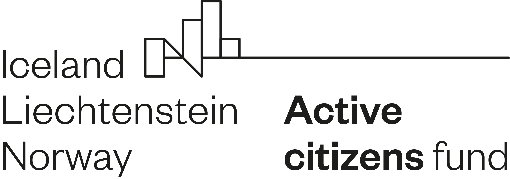 Wzór merytorycznego sprawozdania końcowego dla dotacji instytucjonalnychSprawozdanie należy złożyć za pośrednictwem Internetowego Systemu Wniosków. Link do systemu jest dostępny na stronie www.aktywniobywatele.org.plBardzo prosimy o zwięzłość i klarowność przedstawionych w sprawozdaniu opisów, o posługiwanie się prostym, zrozumiałym językiem. Pytania i wskazówki prosimy traktować jako pomocnicze, nie trzeba się ich ściśle trzymać i odpowiadać na wszystkie po kolei, jeśli nie jest to potrzebne dla przedstawienia zrealizowanych działań i ich rezultatów. Ważna jest logika, pozwalająca zrozumieć co, jak i dlaczego organizacja zrobiła oraz co osiągnęła.CZĘŚĆ MERYTORYCZNA 1. Opis działań całej organizacji w okresie wykorzystania drugiej raty dotacjiProsimy też załączyć roczne sprawozdanie z działalności organizacji za 2023 rok- załącznik w systemie2. Opis działań zrealizowanych w okresie wykorzystania drugiej raty dotacji zgodnie ze strategią/planem działań załączoną do wniosku o dotację instytucjonalnąProsimy opisać, jakie działania i w jaki sposób zostały zrealizowane. W opisie prosimy wziąć pod uwagę pytania pomocnicze; opis może zawierać też inne informacje, które są istotne ze względu na specyfikę działań.Pytania pomocnicze: • Jakiego okresu dotyczy sprawozdanie?• Jakie działania zostały zrealizowane w okresie sprawozdawczym? • Czy zostały zrealizowane wszystkie działania przewidziane w harmonogramie na dany okres sprawozdawczy? Jeśli zostało zrealizowanych więcej lub mniej działań (lub na mniejszą lub większą skalę), prosimy wyjaśnić przyczyny i wpływ tej zmiany na planowane lub osiągane produkty/rezultaty.• Czy uczestnikami realizowanych działań były osoby lub podmioty wskazane we wniosku?• Jakie działania komunikacyjne podjęto, by zakomunikować otrzymanie dotacji instytucjonalnej i działania związane z jej wykorzystaniem?• Czy i w jaki sposób zostały uwzględnione w działaniach zasady dobrego rządzenia, równych szans kobiet i mężczyzn, dostępności dla osób o różnych potrzebach i sytuacji rodzinnej oraz zrównoważonego rozwoju?• Czy pojawiły się jakieś nowe, nieprzewidziane w strategii/planie działania okoliczności, które wymusiły zmianę/modyfikację planowanych działań lub sposobu ich realizacji?• Czy planowana jest kontynuacja prowadzonych działań? Jeśli tak, na czym będzie polegała?3. DokumentacjaProsimy o wypisanie poniżej:adresów internetowych najważniejszych publikacji, nagrań, fotorelacji z wydarzeń itd.; jeśli publikacja nie jest dostępna w Internecie, należy załączyć ją w Internetowym Systemie Wniosków;adresów internetowych najważniejszych materiałów medialnych na temat Waszej działalności prowadzonej w ramach realizacji strategii/planu działań załączonej do wniosku, które ukazały się w mediach;jeśli liczba odbiorców, publikacji czy wystąpień publicznych jest wskaźnikiem w tabeli produktów i rezultatów, bardzo prosimy przedstawić je w taki sposób, by było jasne którego produktu/rezultatu dotyczą poszczególne publikacje/linki.Prosimy o załączenie dokumentów/raportów/regulaminów, powstałych w ramach realizacji strategii/planu działań oraz dokumentów potwierdzających zrealizowanie wszystkich produktów i rezultatów, opisanych w Tabeli produktów i rezultatów.Załączniki w systemieProsimy o przesłanie pocztą dwóch egzemplarzy publikacji wydanych w wersji papierowej.Uwaga: Prosimy nie przysyłać ani nie załączać w Internetowym Systemie Wniosków kopii wycinków prasowych, zdjęć, skanów, materiałów promocyjnych typu ulotki, plakaty ani, tym bardziej, żadnych gadżetów.4. Pozostałe informacjeProsimy o ewentualne uwagi dotyczące np. współpracy z Operatorem lub innych kwestii związanych z realizacją projektu w ramach programu Aktywni Obywatele – Fundusz Krajowy.PRODUKTY i REZULTATY 5. Osiągnięte produkty i rezultatyOpis produktówProsimy o przedstawienie w liczbach produktów zrealizowanych w całym okresie wykorzystania dotacji instytucjonalnej– np. ile i jakiego rodzaju dóbr lub usług powstało, ile osób z nich skorzystało? Prosimy o podanie wiarygodnych informacji i ich źródeł. W pierwszej kolejności prosimy przedstawić produkty i dane zbierane zgodnie z deklaracjami w Tabeli produktów i rezultatów. W opisie prosimy wziąć pod uwagę pytania pomocnicze; opis może zawierać też inne informacje, które są istotne ze względu na specyfikę działań.Pytania pomocnicze:• Jakie produkty powstały w czasie objętym planem działań/strategią?• Ile osób, organizacji lub instytucji skorzystało z powstałych produktów? Czy osoby, grupy i organizacje, które korzystały z produktów, były zgodne z profilem grup docelowych przedstawionych we wniosku? Prosimy o ich opisanie.• Jaka była liczba odbiorców działań komunikacyjnych i promocyjnych (np. liczba użytkowników i odwiedzin stron internetowych, pobrań publikacji, uczestników konferencji itp.)?• Czy w czasie realizacji strategii/planu działań zaszły jakieś nieprzewidziane okoliczności, mające wpływ na powstałe produkty? Jeśli tak, jakie i jak wpłynęły na powstałe produkty?Opis rezultatówProsimy o opisanie korzyści, jakie wynikają z  działań przeprowadzonych w całym okresie wykorzystania dotacji. Co się zmieniło w funkcjonowaniu Waszej organizacji, wśród odbiorców jej działań lub w otoczeniu, w którym działacie? W pierwszej kolejności prosimy przedstawić rezultaty i dane zbierane zgodnie z deklaracjami w Tabeli produktów i rezultatów. W opisie prosimy wziąć pod uwagę pytania pomocnicze; opis może zawierać też inne informacje, które są istotne ze względu na specyfikę działań. Jeśli do tej pory nie można zaobserwować tego rodzaju zmian, prosimy napisać, jak i kiedy zespół organizacji będzie w stanie tę zmianę zaobserwować/zweryfikować. Pytania pomocnicze:• Czy udało się osiągnąć wszystkie zaplanowane rezultaty? W jaki sposób zostały one zmierzone?• Czy udało się rozwiązać problemy zdiagnozowane w planie działań/strategii? Jeśli tak - skąd to wiadomo? Jeśli nie – dlaczego?• Czy w czasie wykorzystania dotacji zaszły jakieś nieprzewidziane okoliczności, mające wpływ na osiągane rezultaty? Jeśli tak, to jakie i jak wpłynęły na osiągane rezultaty?6. Uzupełniona Tabela Produktów i Rezultatów (załącznik do strategii, zaktualizowany na podstawie danych dostępnych w dniu składania sprawozdania)- załącznik w systemieKomentarz do załączonej Tabeli produktów i rezultatówProsimy o przedstawienie informacji wyjaśniającej, jak zostały policzone wskaźniki produktów i rezultatów podane w tabeli powyżej (jeśli nie wynika to w sposób oczywisty z treści sprawozdania) i w jaki sposób osiągnięcie tych wskaźników zostało udokumentowane. Produkty i rezultaty w tabeli prosimy przedstawić dla całego okresu wykorzystania dotacji.7. Obszar wzmocnienia organizacji CZĘŚĆ FINANSOWAZałączniki w systemieProsimy opisać najważniejsze działania organizacji, ich produkty i rezultaty.Jakie były najważniejsze wyzwania dla organizacji w tym czasie? Czy pojawiły się jakieś nowe, nieprzewidziane okoliczności mające wpływ na pracę organizacji? Jeśli tak, to jak organizacja na nie zareagowała?Prosimy wskazać, w którym z poniższych obszarów wzmocniliście potencjał Waszej organizacji? Prosimy uwzględnić wyłącznie działania opisane w pkt 2 sprawozdania okresowego i końcowego.[Lista wielokrotnego wyboru]- standardy zarządzania,- komunikacja,- fundraising,- rozliczalność i przejrzystość organizacji i jej działań,- monitoring i ewaluacja,- inne (pole tekstowe)1. Sprawozdanie finansowe organizacji za rok 2023, składające się z bilansu, rachunku zysków i strat oraz informacji dodatkowej. Jeżeli w informacji dodatkowej nie ma opisanej struktury przychodów organizacji ze wskazaniem źródeł otrzymanych grantów i dotacji, prosimy o przygotowanie takiego wykazu wedle wzoru: kwota + grantodawca2. Raport z badania sprawozdania finansowego organizacji za rok 2023 wraz z opinią biegłego rewidenta.